1.pielikumsMadonas novada pašvaldības domes30.07.2020. lēmumam Nr.287(protokols Nr.15, 8.p.)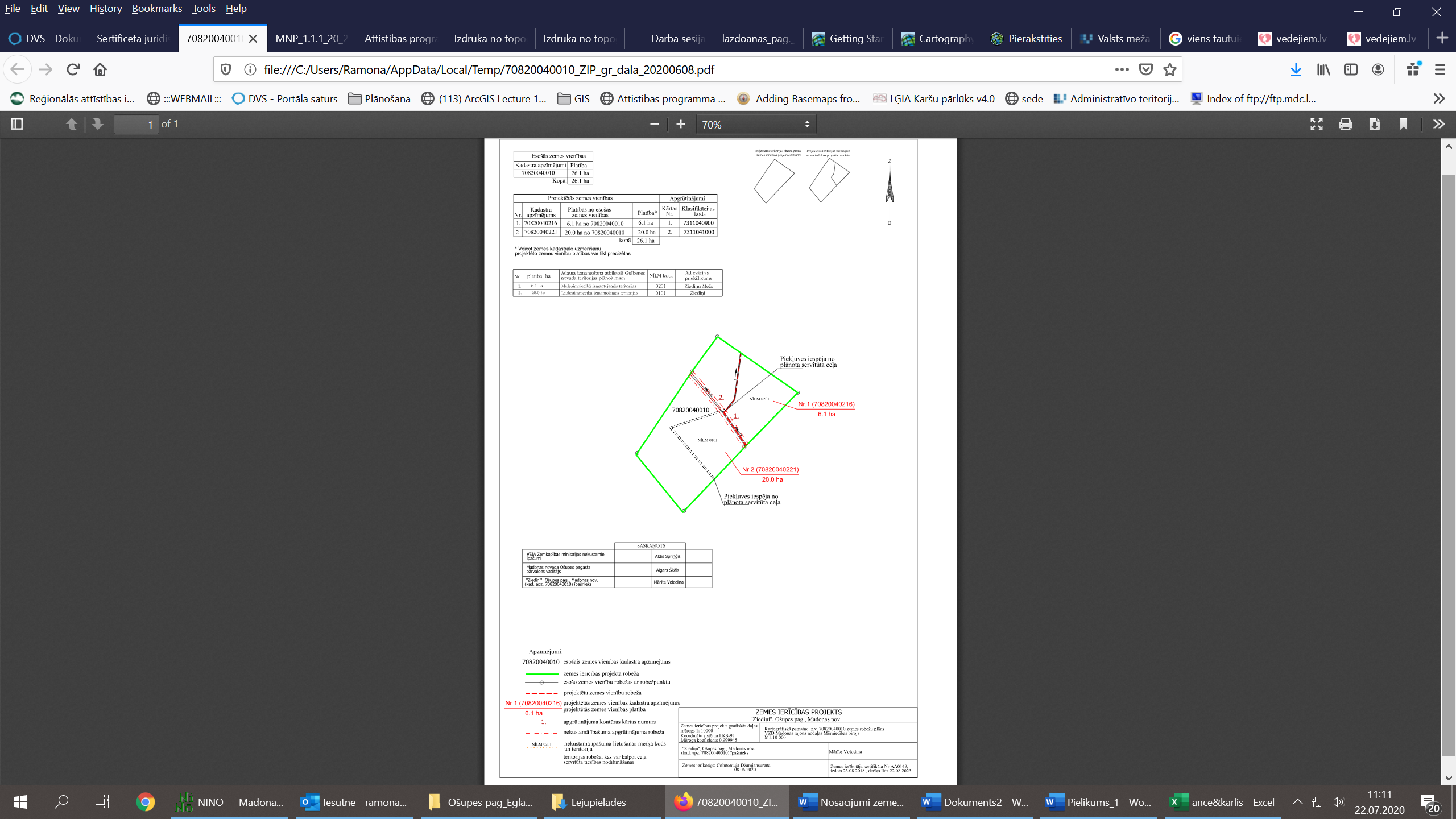 